Sidlesham Primary School Sports Premium Document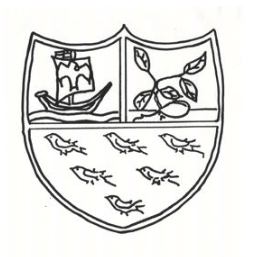 Key achievements to date:Areas for further improvement and baseline evidence of need:Increased participation in sports at break and lunch timePercentage of children overweight and obese is below national average Consistent level of PE teaching throughout year groupsQuality of PE lessons being delivered has increased Increased level of enjoyment and participation in PE lessonsIncreased number of students taking part in sports clubsDesigned and implemented a bespoke, progressive PE curriculumIncreased number of children taking part in swimming lessons Wider variety of sporting events being participated in Increase KS1 sporting opportunities Increase number of girls participating in sporting clubs and events Meeting national curriculum requirements for swimming and water safetyPlease complete all of the below:What percentage of your current Year 6 cohort swim competently, confidently and proficiently over a distance of at least 25 metres?N.B. Even though your children may swim in another year please report on their attainment on leavingprimary school.80%What percentage of your current Year 6 cohort use a range of strokes effectively [for example, front crawl, backstroke and breaststroke]?75%What percentage of your current Year 6 cohort perform safe self-rescue in different water-based situations?75%Schools can choose to use the Primary PE and Sport Premium to provide additional provision for swimming but this must be for activity over and above the national curriculum requirements. Have you used it in this way?Used to fund additional transport enabling the number of year groups swimming to be doubled. Academic Year: 2021/22Total fund allocated: £17,370Total fund allocated: £17,370Date Updated: September 2022 Date Updated: September 2022 Date Updated: September 2022 Date Updated: September 2022 Key indicator 1: The engagement of all pupils in regular physical activity – Chief Medical Officer guidelines recommend that primary school children undertake at least 30 minutes of physical activity a day in schoolKey indicator 1: The engagement of all pupils in regular physical activity – Chief Medical Officer guidelines recommend that primary school children undertake at least 30 minutes of physical activity a day in schoolKey indicator 1: The engagement of all pupils in regular physical activity – Chief Medical Officer guidelines recommend that primary school children undertake at least 30 minutes of physical activity a day in schoolKey indicator 1: The engagement of all pupils in regular physical activity – Chief Medical Officer guidelines recommend that primary school children undertake at least 30 minutes of physical activity a day in schoolKey indicator 1: The engagement of all pupils in regular physical activity – Chief Medical Officer guidelines recommend that primary school children undertake at least 30 minutes of physical activity a day in schoolKey indicator 1: The engagement of all pupils in regular physical activity – Chief Medical Officer guidelines recommend that primary school children undertake at least 30 minutes of physical activity a day in schoolKey indicator 1: The engagement of all pupils in regular physical activity – Chief Medical Officer guidelines recommend that primary school children undertake at least 30 minutes of physical activity a day in schoolPercentage of total allocation:Key indicator 1: The engagement of all pupils in regular physical activity – Chief Medical Officer guidelines recommend that primary school children undertake at least 30 minutes of physical activity a day in schoolKey indicator 1: The engagement of all pupils in regular physical activity – Chief Medical Officer guidelines recommend that primary school children undertake at least 30 minutes of physical activity a day in schoolKey indicator 1: The engagement of all pupils in regular physical activity – Chief Medical Officer guidelines recommend that primary school children undertake at least 30 minutes of physical activity a day in schoolKey indicator 1: The engagement of all pupils in regular physical activity – Chief Medical Officer guidelines recommend that primary school children undertake at least 30 minutes of physical activity a day in schoolKey indicator 1: The engagement of all pupils in regular physical activity – Chief Medical Officer guidelines recommend that primary school children undertake at least 30 minutes of physical activity a day in schoolKey indicator 1: The engagement of all pupils in regular physical activity – Chief Medical Officer guidelines recommend that primary school children undertake at least 30 minutes of physical activity a day in schoolKey indicator 1: The engagement of all pupils in regular physical activity – Chief Medical Officer guidelines recommend that primary school children undertake at least 30 minutes of physical activity a day in school19%School focus with clarity on intended impact on pupils:Actions to achieve:Actions to achieve:Funding allocated: £3300Evidence and impact:Evidence and impact:Evidence and impact:Sustainability and suggested next steps:Ensure all students in KS1 have the opportunity to take part in a sporting event, increasing their perception of how enjoyable sports can be. Attend and take part in a wide variety of sporting events. Attend and take part in a wide variety of sporting events. £1000 (transport and entry costs)Students took part in a wide range of sports events from dodgeball to basketball. Class Teachers and parents commented on how much their children had enjoyed the event and were looking forward to taking part in future events. Students took part in a wide range of sports events from dodgeball to basketball. Class Teachers and parents commented on how much their children had enjoyed the event and were looking forward to taking part in future events. Students took part in a wide range of sports events from dodgeball to basketball. Class Teachers and parents commented on how much their children had enjoyed the event and were looking forward to taking part in future events. Students engagement and enjoyment in competitive sports has increased. The school is now working on directing students towards clubs outside of school which they demonstrate a talent in. Greater choice of physical activities at break and lunch time. Purchased a range of playground equipment, from footballs and four square balls to hula hoops and corn hole tables. Purchased a range of playground equipment, from footballs and four square balls to hula hoops and corn hole tables. £1500Staff feedback has stated the number of children physically active has increased as children have a greater choice of what to take part in at break and lunch time. Staff feedback has stated the number of children physically active has increased as children have a greater choice of what to take part in at break and lunch time. Staff feedback has stated the number of children physically active has increased as children have a greater choice of what to take part in at break and lunch time. Student survey undertaken to establish what equipment they want in the future. Improve sporting facilities available to students, dividing the area up allowing younger children to participate in sporting activities at lunch time. Purchase of line painting machine to allow for the regular painting of sporting facilities such as football pitches, rounder’s pitches or running tracks. Split the field up into 3 sections with a KS2, KS1 football pitch as well as an area for sporting events that are not football. Purchase of football goals suitable for KS1 students. Purchase of line painting machine to allow for the regular painting of sporting facilities such as football pitches, rounder’s pitches or running tracks. Split the field up into 3 sections with a KS2, KS1 football pitch as well as an area for sporting events that are not football. Purchase of football goals suitable for KS1 students. £800Students feedback has been mixed. KS1 students love being able to play their own football game in their own space. Some KS2 students aren’t happy that their football pitch has been reduced to allow for the second pitch, but they prefer not having the younger students taking part in their game.  Students feedback has been mixed. KS1 students love being able to play their own football game in their own space. Some KS2 students aren’t happy that their football pitch has been reduced to allow for the second pitch, but they prefer not having the younger students taking part in their game.  Students feedback has been mixed. KS1 students love being able to play their own football game in their own space. Some KS2 students aren’t happy that their football pitch has been reduced to allow for the second pitch, but they prefer not having the younger students taking part in their game.  Continued purchase of line paint to maintain the upkeep of the football pitches. Key indicator 2: The profile of PESSPA being raised across the school as a tool for whole school improvementKey indicator 2: The profile of PESSPA being raised across the school as a tool for whole school improvementKey indicator 2: The profile of PESSPA being raised across the school as a tool for whole school improvementKey indicator 2: The profile of PESSPA being raised across the school as a tool for whole school improvementKey indicator 2: The profile of PESSPA being raised across the school as a tool for whole school improvementKey indicator 2: The profile of PESSPA being raised across the school as a tool for whole school improvementKey indicator 2: The profile of PESSPA being raised across the school as a tool for whole school improvementPercentage of total allocation:Key indicator 2: The profile of PESSPA being raised across the school as a tool for whole school improvementKey indicator 2: The profile of PESSPA being raised across the school as a tool for whole school improvementKey indicator 2: The profile of PESSPA being raised across the school as a tool for whole school improvementKey indicator 2: The profile of PESSPA being raised across the school as a tool for whole school improvementKey indicator 2: The profile of PESSPA being raised across the school as a tool for whole school improvementKey indicator 2: The profile of PESSPA being raised across the school as a tool for whole school improvementKey indicator 2: The profile of PESSPA being raised across the school as a tool for whole school improvement34%School focus with clarity on intended impact on pupils:Actions to achieve:Actions to achieve:Funding allocated:£5950Evidence and impact:Evidence and impact:Evidence and impact:Sustainability and suggested next steps:Increase staff responsible for providing sporting events Hire coach as staff member to take students to and from competitionsHire coach as staff member to take students to and from competitions(competitions X 2 hr slot X £25)39 X 2 X 25 =£1950Students were able to attend a number of sporting events as a supply teacher was not needed in order for students to attend. This meant that a greater percentage of students were able to participate in sporting events. Students were able to attend a number of sporting events as a supply teacher was not needed in order for students to attend. This meant that a greater percentage of students were able to participate in sporting events. Students were able to attend a number of sporting events as a supply teacher was not needed in order for students to attend. This meant that a greater percentage of students were able to participate in sporting events. This method has greatly reduced the cost of sending students to sporting events as the pay rate of the sports coach is significantly less than a supply teacher’s rate. Increase the collaboration of Sidlesham with other local primary schools in regards to sporting opportunities on a local and national level. Increase the number of children who have access to swimming lessons due to the school’s close location to the ocean. Purchase two 18 seater minibuses. Purchase two 18 seater minibuses. £4000The school has been able to engage in local and national sporting events on a far more regular occasion due to the decrease in transport costs of using establishment minibuses. The school has doubled the number of children attending swimming lessons as we are now using another local primary’s swimming pool. We provide the transport in the form of the minibuses and allow them use of our schools outdoor learning area, enabling us to use their swimming pool for students from years 3 to 6 free of charge. The school has been able to engage in local and national sporting events on a far more regular occasion due to the decrease in transport costs of using establishment minibuses. The school has doubled the number of children attending swimming lessons as we are now using another local primary’s swimming pool. We provide the transport in the form of the minibuses and allow them use of our schools outdoor learning area, enabling us to use their swimming pool for students from years 3 to 6 free of charge. The school has been able to engage in local and national sporting events on a far more regular occasion due to the decrease in transport costs of using establishment minibuses. The school has doubled the number of children attending swimming lessons as we are now using another local primary’s swimming pool. We provide the transport in the form of the minibuses and allow them use of our schools outdoor learning area, enabling us to use their swimming pool for students from years 3 to 6 free of charge. Continue to develop working relationships with other local schools and sporting facilities to make best use of the minibuses. Key indicator 3: Increased confidence, knowledge and skills of all staff in teaching PE and sportKey indicator 3: Increased confidence, knowledge and skills of all staff in teaching PE and sportKey indicator 3: Increased confidence, knowledge and skills of all staff in teaching PE and sportKey indicator 3: Increased confidence, knowledge and skills of all staff in teaching PE and sportKey indicator 3: Increased confidence, knowledge and skills of all staff in teaching PE and sportKey indicator 3: Increased confidence, knowledge and skills of all staff in teaching PE and sportPercentage of total allocation:Percentage of total allocation:Key indicator 3: Increased confidence, knowledge and skills of all staff in teaching PE and sportKey indicator 3: Increased confidence, knowledge and skills of all staff in teaching PE and sportKey indicator 3: Increased confidence, knowledge and skills of all staff in teaching PE and sportKey indicator 3: Increased confidence, knowledge and skills of all staff in teaching PE and sportKey indicator 3: Increased confidence, knowledge and skills of all staff in teaching PE and sportKey indicator 3: Increased confidence, knowledge and skills of all staff in teaching PE and sport11%11%School focus with clarity on intendedimpact on pupils:School focus with clarity on intendedimpact on pupils:Actions to achieve:Actions to achieve:Fundingallocated:£1950Evidence and impact:Sustainability and suggestednext steps:Sustainability and suggestednext steps:Increase the quality and consistency of PE lessons across the school. Increase the quality and consistency of PE lessons across the school. Continued purchase of GetSet4PE scheme to ensure a clear, progressive PE Scheme. Continued purchase of GetSet4PE scheme to ensure a clear, progressive PE Scheme. £450PE lessons have a clear and set teaching order, ensuring a progression of skills is taught throughout. School to continue to purchase and use the scheme moving forward. School to continue to purchase and use the scheme moving forward. Increase collaborative work between our staff and sporting experts/coaches.Increase collaborative work between our staff and sporting experts/coaches.Hiring of coaches to support the development of teaching techniques.Hiring of coaches to support the development of teaching techniques.£1500 coach expensesSports coach has provided feedback on the progress of teacher’s pedagogy to PE lead. This has then been used to direct follow up PE CPD for staff. Continued support is required in regards to gymnastics. Continued support is required in regards to gymnastics. Key indicator 4: Broader experience of a range of sports and activities offered to all pupilsKey indicator 4: Broader experience of a range of sports and activities offered to all pupilsKey indicator 4: Broader experience of a range of sports and activities offered to all pupilsKey indicator 4: Broader experience of a range of sports and activities offered to all pupilsKey indicator 4: Broader experience of a range of sports and activities offered to all pupilsKey indicator 4: Broader experience of a range of sports and activities offered to all pupilsPercentage of total allocation:Percentage of total allocation:Key indicator 4: Broader experience of a range of sports and activities offered to all pupilsKey indicator 4: Broader experience of a range of sports and activities offered to all pupilsKey indicator 4: Broader experience of a range of sports and activities offered to all pupilsKey indicator 4: Broader experience of a range of sports and activities offered to all pupilsKey indicator 4: Broader experience of a range of sports and activities offered to all pupilsKey indicator 4: Broader experience of a range of sports and activities offered to all pupils21%21%School focus with clarity on intendedimpact on pupils:School focus with clarity on intendedimpact on pupils:Actions to achieve:Actions to achieve:Fundingallocated:£3700Evidence and impact:Sustainability and suggestednext steps:Sustainability and suggestednext steps:Students experience sports that they might not get to outside of school.Students experience sports that they might not get to outside of school.School subsidised school trip to local ice skating rink. All students were able to take part in an ice skating session, for many their first experience. School subsidised school trip to local ice skating rink. All students were able to take part in an ice skating session, for many their first experience. £1000The school received a number of emails from parents expressing their appreciation for the experience given to their children. Students also produced pieces of writing based on the experience in the weeks that followed. School looking to make this an annual event as it was an opportunity to share a sporting experience with the whole school. School to look into providing a similar experience, with a different sport in the summer. School looking to make this an annual event as it was an opportunity to share a sporting experience with the whole school. School to look into providing a similar experience, with a different sport in the summer. School to design and produce a bespoke PE curriculum that is specific to Sidlesham. Curriculum to focus on the FUNdamentals and A, B, C’s within KS1 and developing to game related tactics in KS2. School to design and produce a bespoke PE curriculum that is specific to Sidlesham. Curriculum to focus on the FUNdamentals and A, B, C’s within KS1 and developing to game related tactics in KS2. Wide range of equipment purchased from tennis nets to dodgeball sets. This then allows staff to teach a wider variety of sports within PE. It also allows greater differentiation of lessons using the principle STEP.Wide range of equipment purchased from tennis nets to dodgeball sets. This then allows staff to teach a wider variety of sports within PE. It also allows greater differentiation of lessons using the principle STEP.£2200 range of PE equipmentStudents and parents have vocalised their enjoyment of the wide variety of sporting opportunities that they have at Sidlesham. Due to the variety students do not repeat the same sporting activities while at Sidlesham. The PE curriculum is engaging and varied, meaning students application levels are high. The progression in skills has also seen students overall physical literacy increase significantly.Survey parents and students to establish whether there are any sporting activities which they wish to take part in, which we could offer. Survey parents and students to establish whether there are any sporting activities which they wish to take part in, which we could offer. Increase the quality and variety of activities within outdoor learning.Increase the quality and variety of activities within outdoor learning.Purchase of outdoor learning equipment to provide a range of oppurtunitiesPurchase of outdoor learning equipment to provide a range of oppurtunities£500Outdoor learning is now used as a huge selling point of Sidlesham Primary. Parents comment on how these experiences have seen an increase in their child’s confidence and enjoyment of school. Sidlesham is now sharing these skills with other local primary schools. Continue to develop outside area to ensure students learning is engaging and varied. Development of healthy eating through better use of the school’s current vegetable patches. Continue to develop outside area to ensure students learning is engaging and varied. Development of healthy eating through better use of the school’s current vegetable patches. Key indicator 5: Increased participation in competitive sportKey indicator 5: Increased participation in competitive sportKey indicator 5: Increased participation in competitive sportKey indicator 5: Increased participation in competitive sportKey indicator 5: Increased participation in competitive sportKey indicator 5: Increased participation in competitive sportPercentage of total allocation:Percentage of total allocation:Key indicator 5: Increased participation in competitive sportKey indicator 5: Increased participation in competitive sportKey indicator 5: Increased participation in competitive sportKey indicator 5: Increased participation in competitive sportKey indicator 5: Increased participation in competitive sportKey indicator 5: Increased participation in competitive sport14%14%School focus with clarity on intendedimpact on pupils:School focus with clarity on intendedimpact on pupils:Actions to achieve:Actions to achieve:Fundingallocated:£2400Evidence and impact:Sustainability and suggestednext steps:Sustainability and suggestednext steps:Increase the number of inter and intra school competitions taken part in. Increase the number of inter and intra school competitions taken part in. Purchasing membership to WSSSP. This allows us to participate in a range of school sporting competitions for a range of age groups. Purchasing membership to WSSSP. This allows us to participate in a range of school sporting competitions for a range of age groups. £1400 membership to WSSSP.70% of students have taken part in a sporting event since 2020. The uptake in sports clubs has also significantly increased. We have paid a 2-year membership meaning students can take part for the foreseeable future. We have paid a 2-year membership meaning students can take part for the foreseeable future. Increase the number of national level tournaments. Increase the number of national level tournaments. Take a selection of KS2 students to participate in a national level tournament.Take a selection of KS2 students to participate in a national level tournament.£1000The mindset around competitive sport at Sidlesham has shifted. Students no longer fear losing but enjoy competing. Number of children signed up to dodgeball club has increased massively as students want the opportunity to attend the next tournament. This positive celebration of competition needs to be continued in order to model to students how to win and lose with dignity. This positive celebration of competition needs to be continued in order to model to students how to win and lose with dignity. 